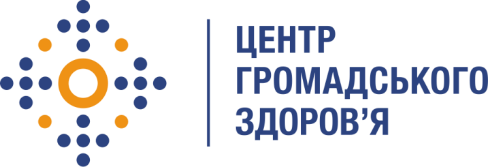 Державна установа 
«Центр громадського здоров’я Міністерства охорони здоров’я України» оголошує конкурс на відбір тренера з  проведення тренінгів  «Впровадження лабораторного модулю» (ведення Реєстру хворих на туберкульоз та використання даних)  в рамках програми Глобального фонду по боротьбі зі СНІДом, туберкульозом та малярією.Назва позиції: Тренер з  проведення тренінгів «Впровадження лабораторного модулю» (ведення Реєстру хворих на туберкульоз та використання даних) Рівень зайнятості: частковаІнформація щодо установи:Головним завданнями Державної установи «Центр громадського здоров’я Міністерства охорони здоров’я України» (далі – Центр є діяльність у сфері громадського здоров’я. Центр виконує лікувально-профілактичні, науково-практичні та організаційно-методичні функції у сфері охорони здоров’я з метою забезпечення якості лікування хворих на соціально небезпечні захворювання, зокрема ВІЛ/СНІД, туберкульоз, наркозалежність, вірусні гепатити тощо, попередження захворювань в контексті розбудови системи громадського здоров’я. Центр приймає участь в розробці регуляторної політики і взаємодіє з іншими міністерствами, науково-дослідними установами, міжнародними установами та громадськими організаціями, що працюють в сфері громадського здоров’я та протидії соціально небезпечним захворюванням.Основні обов'язки:Підготовка та проведення дводенного навчального тренінгу для лабораторних спеціалістів з діагностики ТБ спеціалістів з  «Впровадження лабораторного модулю» (Ведення Реєстру хворих на туберкульоз та використання даних )  Вимоги до професійної компетентності:Вища медична та/або технічна освіта. Для кандидатів з вищою медичною освітою наявність спеціалізації «фтизіатрія» та/або «Організація і управління охороною здоров’я» та наявність категорії не нижче першої буде перевагою. Досвід роботи з базою даних реєстру хворих на туберкульоз не менше 2 років.Досвід проведення тренінгів (бажано за вказаною темою) або навчальних заходів в якості тренера. Проходження тренінгів для тренерів по впровадженню реєстру хворих на туберкульоз буде перевагою.Резюме мають бути надіслані електронною поштою на електронну адресу: vacancies@phc.org.ua. В темі листа, будь ласка, зазначте: «219 – 2018 Консультант з розробки алгоритму діагностики та моніторингу лікування туберкульозу враховуючи молекулярно-генетичні та фенотипічні методи діагностики». Термін подання документів – до 28 листопада 2018 року, реєстрація документів 
завершується о 18:00.За результатами відбору резюме успішні кандидати будуть запрошені до участі у співбесіді. У зв’язку з великою кількістю заявок, ми будемо контактувати лише з кандидатами, запрошеними на співбесіду. Умови завдання та контракту можуть бути докладніше обговорені під час співбесіди.Державна установа «Центр громадського здоров’я Міністерства охорони здоров’я України»  залишає за собою право повторно розмістити оголошення про вакансію, скасувати конкурс на заміщення вакансії, запропонувати посаду зі зміненими обов’язками чи з іншою тривалістю контракту.